                          «Знакомство с фруктами».                                               ПРОГРАММНОЕ  СОДЕРЖАНИЕ:    Формировать у детей представлений о фруктах. Закрепить умение узнавать и называть фрукт. Развивать познавательный интерес, мелкую моторику рук. Устанавливать тождества и различия цвета однородных предметов. Учить различать и называть синий и красный цвет. Воспитывать отзывчивость, доброжелательность.                                                           ОБОРУДОВАНИЕ:Кукла -фея,Муляжи фруктов,Картинки с изображением фруктов.                                                                ХОД ЗАНЯТИЯ:ВОСПИТАТЕЛЬ: Ребята, посмотрите, к нам в гости пришла Фея и принесла корзинку. Что там? (рассматриваем).1.Что же это такое жёлтое? (Ответы детей).Интересно, а что это там зеленеет? (Ответы детей.)Правильно яблочко.Послушайте стихотворение.Я - яблоко, но не простое,Спелое, сочное, просто золотое.Полезных веществ - ну просто клад,Здоровье привожу я быстро в лад.Видите, какой полезный фрукт –яблоко,Его нужно кушать, чтобы не болеть.2. А вот и еще один житель фруктового сада, это- груша.Здравствуйте, ребята!Называют меня грушей.Я скажу, а ты послушай:Полюбите меня, дети!Я полезней всех на свете.Видите, какой необычный фрукт – груша.3. Ой посмотрите, что это?Круглый он, как мячик,В ротик так и скачет.Что за рыжий господин?Это – сладкий … (апельсин).                 А мы знаем пальчиковую гимнастику «Апельсин».Мы делили апельсин! (Кулачок- "апельсин" перед собой)                         Много нас (левая рука растопырена -- это "мы") А он один (взгляд переводим на кулачок) Эта долька для котят (отгибаем один пальчик) Эта долька для утят (отгибаем другой пальчик) Эта долька для ужа (отгибаем третий пальчик)Эта долька для чижа (четвертый) Эта долька для бобра (пятый) А для волка кожура! (Встряхиваем кулачком -- словно кожурой) Разозлился волк - беда, Разбегайтесь кто куда!Ребята посмотрите вот сюда!Кто это? Давайте послушаем, что нам расскажет этот фрукт.4. Я - заморский гость, банан,Переплыл я океан.Меня солнце попросилоПередать свою вам силу.Вот это кто, банан! (Повторите «Банан»).Вот сколько мы фруктов с вами узнали новых, да.Посмотрите какие яркие фрукты: яблоко, апельсин, груша, банан.А кто может их назвать?ВОСПИТАТЕЛЬ: Ребята, посмотрите, а в корзинке у Феи еще что-то есть. Достаю мячики из корзинки, обращаю внимания детей на то какие мячики: гладкие, круглые, катаются. выделяю по цвету: синий, красный. Задаю вопросы: Какой мячик? (круглый, гладкий). Прошу детей потрогать мячики.2. Создается проблемная ситуация: мячики перепутались. На столе в обруче лежат перепутанные по цвету мячи. Показываю детям мячики синего, красного цвета, перемешанных произвольно, объясняя при этом, что они разного цвета.Продемонстрировав мячик одного (красного) цвета, откладываю его в сторону кладу в чашку красного цвета. Спрашиваю у детей, какого цвета мячик? (красного). Затем показываю мяч другого цвета (синего), откладываю его в синюю чашку. Спрашиваю, какого цвета мячик? (синего).Затем беру еще один мяч прикладываю красный мяч к синему, и говорю, что они разные по цвету. Затем прикладываю, красный к красному и поясняю, что он такой же. Так раскладываю первые две пары мячиков сама.При сортировке третей пары предметов предлагаю кому-либо из детей подойти к его столу, взять любой мячик, посмотреть, где лежат мячики такого же цвета, и положить их вместе. Затем предлагаю ребенку выполнить аналогичное задание с мячиком другого цвета.ВОСПИТАТЕЛЬ: Ребята, посмотрите, а в корзинке у Феи еще что-то есть. (конфеты). Угощаю конфетами детей.                  Консультация для родителей.«Художественная деятельность                      у детей  раннего возраста».Продуктивная деятельность - одно из самых больших удовольствий для ребёнка. Поэтому следует поддерживать и развивать интерес ребенка к творчеству не только в детском саду.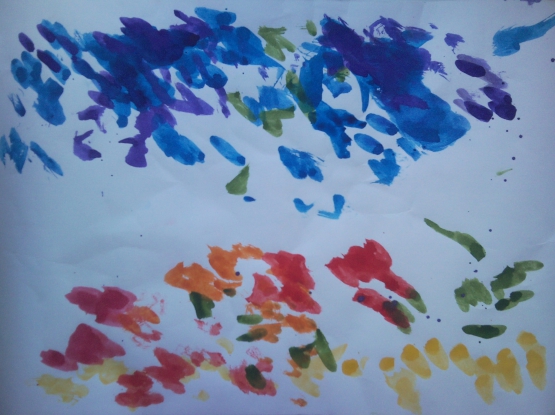 Сегодня речь пойдет об изобразительной деятельности наших малышей. Думаю, все согласятся, что она является источником хорошего настроения ребенка. Она важна не только для овладения умением рисовать, но и для общего психического и личностного развития ребенка.2. Художественная деятельность у детей формируется постепенно. Наша с вами задача – вовремя создать условия для ее появления и развития, заметить и поддержать устремления ребенка. На данном возрастном этапе главное – не само по себе овладение умением рисовать, лепить, а интерес, удовольствие и радость наших малышей от таких занятий.3. У нас к вам огромная просьба – помогите сделать жизнь наших малышей ярче и интереснее. Во-первых, необходимо предоставить детям как можно больше материалов для творчества дома. Гуашь, глина, пластилин, разнофактурная бумага разных размеров. Главное правило здесь такое: чем младше ребенок, тем толще кисти (№4-9) и карандаши и больше размер бумаги. 4. Дело в том, что в последнее время дети почти не рисуют дома. Ну, в лучшем случае, карандашами и фломастерами. Краски и пластилин родители давать боятся – как бы чего не испачкал. Как сделать так, чтобы и ребенок был доволен, и семья не в ущербе. Прежде всего, нужно заранее приготовить все, что понадобится. Не доставайте сразу все цвета красок, только необходимое. Сейчас можно брать две кисти: одной ребенок рисует, на вторую в это время взрослый набирает краску… И меняемся.5. Где рисовать? Я считаю, что самое оптимальное место кухня (ну уж точно не гостиная). С кухонных поверхностей легче всего убрать последствия творчества малыша. А самое безопасное место ванная. Оденьте ребенка в одежду, которую не жалко испачкать, поставьте в сухую ванну… Можно рисовать и на бумаге, закрепленной на стене и просто на кафельной стене. Порисовали и плавно переходим к водным процедурам.6.Что рисовать? Все, что удивило, обрадовало ребенка. Наблюдали, как падает первый снег: как же можно не нарисовать такую красоту!  В этом возрасте доступно изображение отдельных предметов и явлений с помощью мазков (цветовых пятен). Это листочки, снежинки, горошины, следы. Их можно нарисовать пальчиком, кисточкой, тычком. Можно нарисовать травку, дождик… штрихами карандашом или фломастером. Прямыми линиями, горизонтальными или вертикальными рисуем дорожки, ленточки, ниточки, шарфик… Замкнутыми линиями – круглые предметы: колобка, сушку, яблоко, мячик.7. Дети 2-3 лет часто так увлекаются рисованием, нарисовав что-то, не могут остановиться. Некоторых родителей это расстраивает, а на самом деле эта стадия рисунка очень важна, без нее не обойтись!8. Какими красками рисовать? Промышленность предлагает широкий выбор материалов для творчества. Нам сейчас достаточно гуашевых красок, можно приобрести пальчиковые, но совсем не обязательно. Можно рисовать даже крепким чаем, вишневым компотом, зеленкой, свекольным соком, ягодами черноплодной рябины и другими интересными красками.9. А еще мы очень любим лепить. Из глины и пластилина, мокрого песка и снега, теста. К 3 годам наши дети научатся отщипывать комочки разной величины, раскатывать их между ладошками в колбаску, скатывать в шар и сплющивать.Больше рисуйте и лепите для малышей сами. Это могут быть самые простые рисунки. Ребенку совершенно не важна степень вашего художественного мастерства. Малыши это очень любят, с удовольствием закрашивают картинки, нарисованные взрослыми. Кстати, и картинки в раскрасках для малышей должны быть такими же простыми, как рисунки мамы – это предметные картинки без мелких деталей.Если вы, уважаемые родители, внимательно отнесётесь к детскому изобразительному творчеству и создадите условия для такого творчества, то изобразительная деятельность приобретёт неоценимое значение не только для эстетического, но и для всестороннего воспитания детей. Подвижные игры                    для детей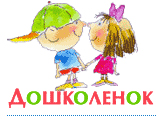 Игра — это основной вид деятельности ребенка, с этим не поспоришь, а подвижные игры — это еще и самый любимый вид деятельности для любого малыша.Мы привыкли, что подвижные игры чаще всего проводятся на открытом воздухе. Но, когда на улице дождик или весна размочила лужи, приходиться детям сидеть в группе. Подвижные игры можно и нужно проводить в помещении. Прыгать и бегать детям не только нравиться, но и полезно. Представляем небольшую подборку подвижных игр, которые можно проводить в помещении.Игра — Комары.Простая подвижная игра. Воспитатель говорит детям
К нам в окно залетел комары! Хлопайте их ладошками, чтобы не кусались. Раз, два, три.Дети хлопают ладошками комаров. Остановились.Воспитатель говорит:
Всех комаров поймали, молодцы. Посмотрите, дверь не закрыта, опять комары прилетели. Хлопайте комаров. Остановились.
Посмотрите, форточка открыта, опять комары прилетели. Хлопайте комаров. Остановились. Молодцы. Всех комариков прогнали!Игра — Тихий колокольчик.Для проведения игры необходим колокольчик. Дети сидят в кругу. Водящий берет колокольчик и начинает двигаться по кругу. Идти нужно так, чтобы колокольчик не звонил. Если колокольчик зазвенел, игра переходит к другому участнику напротив которого остановился водящий. Перед передачей колокольчика ребенок должен им позвонить, как бы вызывая участника в круг.Игра — Туча — Солнце.Воспитатель говорит детям — Солнышко нам светит, веселитесь дети! — Дети бегают, гуляют по группе детского сада или в зале.
Воспитатель — Туча черная летит, детям спрятаться велит! — Дети разбегаются и ищут себе укрытие. Можно прятаться под стол, стулья, прикрывать голову полотенцем и т. д. Можно заранее приготовить в зоне игры разные предметы, под которыми дети могут спрятаться или прикрыться ими.
Воспитатель — Дождь по крышам барабанит, кто гуляет мокрым станет! И идет проверять хорошо ли спрятались от дождика дети.
Затем воспитатель снова повторяет слова: — Солнышко нам светит, веселитесь дети!
И игра повторяется                 «Магазин игрушек».                во второй группе раннего возраста.                    Программное содержание:Учить детей сравнивать предметы (большой, маленький). Продолжать учить детей различать и называть «много» и «один». Развивать познавательный интерес, мелкую моторику рук. Воспитывать желание помогать другим.                                   Оборудование:Куклы, пирамидки, машины, матрешки разного размера.Подставки под игрушки.Зайцы, мячи и обручи разного цвета.                                      Ход занятия:ВОСПИТАТЕЛЬ: Ребята, я хочу вас пригласить в «Магазин игрушек», пойдемте. Посмотрите, что вы увидели. Здесь есть куклы, а еще что… (матрешки, мячи, машины, пирамиды). Давайте, рассмотрим кукол. 1.Кукла Соня у нас большая, а кукла Катя…(маленькая). Повторите, «маленькая». 2. Матрешка в синем платочке маленькая, а матрешка в красном платке… (большая). Правильно. Скажите, «большая». 3. Скажи, Варя, эта пирамида какая… (большая).4. Катя, а эта пирамида какая… (маленькая).Правильно, хорошо.5. Давайте теперь посмотрим, сколько же у нас, Руслан, желтых машин…(много), а красных, Денис, сколько…(одна). Давайте, повторим. «Желтых машин, скажите «много». А красных машин «одна». Правильно. 6. Посмотрите, ребята, сколько у нас серых зайчиков…(«много»). Правильно, много. А сколько белых зайцев? («один»). Хорошо!ВОСПИТАТЕЛЬ: Правильно, молодцы. Посмотрите, ребята, сколько у нас мячей? Какого они цвета… (красные и синие). Верно. Они перепутались и нам нужно их разобрать. Красный мяч я положу в красный обруч. А синий мяч нужно отнести в синий обруч.                  (По ходу поощряю детей, помогаю им правильно                                                                      Выполнить задание).                                                                                        ВОСПИТАТЕЛЬ: Ребята, мы с вами сегодня ходили в «Магазин игрушек». У нас в магазине были куклы, пирамидки, матрешки, машины много кукол. Мне с вами было интересно разбирать мячи в красный и синий обручи. Молодцы, ребята. А теперь я хочу вас угостить конфетами из другого магазина, в котором продают конфеты.                    Консультация для родителей.       «Речь детей раннего возраста»Основными задачами детей ясельного и младшего возраста (до четвертого года жизни) является общее развитие речи, обогащение словаря, формирование грамматически правильной речи, развитие связной речи, ознакомление с художественной литературой, подготовка к правильной артикуляции звуков (кроме свистящих, шипящих и сонорных). Рассмотрим каждую задачу.Обогащение словаря осуществляется за счет расширения кругозора: походы в парк, лес, зоопарк, кино и цирк, чтение книг, отгадывание и загадывание загадок, наблюдения в природе и за трудом взрослых.Дети двухлетнего возраста могут иметь в своем запасе от 45 до 1000 с лишним слов. Важно, чтобы в речи ребенка не было жаргонных и усеченных слов (велик, телик).Под формированием грамматически правильной речи имеется в виду согласование слов в предложении, изменение слов по падежам, числам, временам.Ребенок может неправильно использовать предлоги или их не употреблять, неправильно изменять окончания по аналогии с другими предметами (есть ложком, копать лопатом, много карандашов).Эти явления должны исчезнуть к четырем годам, если взрослые обращают внимание на окончание слов, согласование, тактично исправляют ошибки своих детей.Что качается развития связной речи, то первые фразы в норме появляются к полутора – двум годам. Для того чтобы речь была достаточно развитой, взрослые должны:- учить детей составлять описательный рассказ, называя характерные признаки предмета (по образцу);- учить составлять простые предложения по картинке;- учить пересказывать знакомые сказки, рассказы;- заучивать с детьми простые стихотворения;- вести диалог - беседовать с родителями и другими взрослыми, задавать вопросы и отвечать на них.В ходе ознакомления с художественной литературой родителям необходимо читать как можно больше русских народных сказок, сказок советских и современных писателей, обязательно после прочтения задавать вопросы по тексту, пусть ребенок на них ответит.Параллельно с остальными задачами по общему развитию речи решаются задачи по формированию правильного произношения гласных и согласных звуков (кроме [с],[з],[ц],[ш],[ж],[ч],[щ],[л],[р] – эти звуки появляются между тремя, шестью и семью годами).В возрасте до двух лет ребенок овладевает произношением лишь самых простых по артикуляции звуков – гласных [а],[о],[э] и согласных [п],[б],[м]. В возрасте от двух до трех лет появляются гласные [и],[ы],[у] и согласные [ф],[в],[т],[д],[н],[к],[г],[х],[й].Все остальные звуки являются в артикуляционном плане более сложными и заменяются на все вышеперечисленные – более простые.Звуки [р] и [л] появляются в возрасте от пяти до семи лет.Самое главное: ребенок должен слышать фонетически правильную речь от окружающих и, сравнивая со своей, пытаться исправить несоответствия.Развитию речи в ясельном и младшем возрасте поможет развитие мелкой моторики пальцев рук. Поэтому необходимо учить детей пользоваться ложкой, одеваться, застегивать пуговицы, молнии, складывать пазлы и мозаики, шнуровать ботинки и выполнять другие действия на развитие координации мышц рук и зрительного контроля. Дидактические игры для развития элементарных математических представлений.Здесь представлена подборка игр, которая поможет в развитии памяти, внимания, воображения детей младшего дошкольного возраста.«Домино».Цель: научить детей находить среди многих одну определенную фигуру, назвать ее. Игра закрепляет знание о геометрических фигурах.Материал: 28 карточек, на каждой половинке изображена та или иная геометрическая фигура (круг, квадрат, треугольник, прямоугольник, овал, многоугольник). На карточках-«дублях» изображены две одинаковые фигуры, седьмой «дубль» состоит из двух пустых половинок.Карточки выкладываются на стол фигурками вниз. После объяснения ребенку правил игра начинается выкладыванием карточки «дубль-пусто». Как и в обычном домино, за один ход ребенок подбирает и прикладывает одну нужную карточку к любому концу «дорожки» и называет фигуру. Если у играющего нет на карточке необходимой фигуры, он подыскивает картинку с этой фигурой из общего числа карточек. Если ребенок не назовет фигуру, он не имеет права на очередной ход. Выигрывает тот, кто раньше других освободится от карточек.«Распутай путаницу».Цель: учить детей свободно пользоваться предметами по назначению.Материал: игрушки, по-разному оформленные, которые можно сгруппировать, (куклы, зверушки, автомобили, пирамидки, мячи и т. д.).Все игрушки расставляются на столе в определенном по рядке. Ребенок отворачивается, а ведущий меняет расположение игрушек. Ребенок должен заметить путаницу, вспомнить, как было раньше, и восстановить прежний порядок.Вначале, например, поменяйте синий кубик с красным. Потом усложняйте задание: положите куклу спать под кровать, укройте мяч одеялом. Войдя во вкус, ребенок может и сам создавать путаницу, придумывая самые невероятные ситуации.«Подбери пару».Цель: учить детей сравнивать предметы по форме, раз меру, цвету, назначению.Материал: геометрические фигуры или тематические подборки изображений разных предметов, которые можно объединить по парам (яблоки разного цвета, большие и маленькие, корзинки разного размера или домики разных размеров и такие же мишки, куклы и одежда, машины, домики и т. д.).В зависимости от того, какой у вас материал, ставится перед ребенком проблема: помоги кукле одеться, помоги собрать урожай и т. д.»Занятие в 1 младшей группе по сенсорики "Разложи по цвету"Образовательная область: «Познание»Раздел: СенсорикаТема: Разложи по цветуЦель: Формировать цветовое восприятие.Задачи: Устанавливать тождества и различия цвета однородных предметов. Учить различать и называть синий и красный цвет, учить отвечать на вопросы воспитателя, развивать логику, развивать исследовательские умения, мелкую моторику пальцев воспитывать интерес к занятиям.Словарная работа: синий цвет, красный цвет.Билингвальный компонент: доп - мячОборудование: мячики красного и синего цвета, две чаши синего и красного цвета, прищепки, плоскостные птички на каждого ребенка по две синего и красного цвета, игрушка или картинка птички синички, солнышко, сумочка.1. На доске висит солнышко. Обращаю внимание детей на солнышко, читаю стишокСветит солнышко в окошкоСмотрит в нашу комнаткуМы похлопаем в ладоши, очень рады солнышку. (Дети повторяют стихотворение хлопают в ладошки)Сюрпризный момент в гости к детям прилетела птичка синичка и принесла сумочку с двумя мячиками.Обращаю внимание на билингвальный компонент: мяч- доп.Достаю мячики из рюкзачка, обращаю внимания детей на то какие мячики: гладкие, круглые, катаются. выделяю по цвету: синий, красный. Задаю вопросы: Какой мячик? (круглый, гладкий) Прошу детей потрогать мячики.(дети Заинтересовываются Стараются повторять слова стихотворения, хлопают в ладоши.)2. Создается проблемная ситуация: мячики перепутались. На столе в обруче лежат перепутанные по цвету мячи. Показываю детям мячики синего, красного цвета, перемешанных произвольно, объясняя при этом, что они разного цвета.Продемонстрировав мячик одного (красного) цвета, откладываю его в сторону кладу в чашку красного цвета. Спрашиваю у детей, какого цвета мячик? (красного). Затем показываю мяч другого цвета (синего, откладываю его в синею чашку. Спрашиваю, какого цвета мячик? (синего)Затем беру еще один мяч прикладываю красный мяч к синему, и говорю, что они разные по цвету. Затем прикладываю, красный к красному и поясняю, что он такой же. Так раскладываю первые две пары мячиков сама.При сортировке третей пары предметов предлагаю кому-либо из детей подойти к его столу, взять любой мячик, посмотреть, где лежат мячики такого же цвета, и положить их вместе. Затем предлагаю ребенку выполнить аналогичное задание с мячиком другого цвета.(Дети поочередно раскладывают по одной паре мячиков на столе воспитателя.)Физ минутка:(с атрибутами: медальоны с изображением птичек)«Птички»   Птички прилетели,   Крыльями махали,   На деревья сели,  Вместе отдыхали.Прилетели птички,Птички — невелички,Весело скакали,Зернышки клевалиД\и «Хвостики» (с прищепками)Цель: Формировать цветовое восприятие, закрепить синий и красный цвета. Развивать мелкую моторику.Дети должны подобрать к птичкам разных цветов (синего и красного цвета)хвостики из прищепок аналогичного цвета.3. Рефлексивно - корригирующийСпрашиваю детей кто приходил в гости? (птичка синичка) Что приносила? (мячики)Предлагаю детям угостить птичку зернышками. Выношу мешочек с рисом и прошу детей угостить птичку (набрать пальчиками рис и высыпать его в чашку). Прощаемся с птичкой.Дети отвечают на вопросы. Кормят птичку зернышкамиОжидаемый результат:Знать: цвет красный и синий.Уметь: выбирать и сортировать предметы по цвету, отвечать на вопросы, исследовать предметы.Иметь: положительное отношение и интерес к занятиям, бережное отношение к птицам.